WIPO Regional Workshop on Patent Analyticsjointly organized bythe World Intellectual Property Organization (WIPO)andthe National Institute of Industrial Property (INPI),  , August 26 to 28, 2013PROVISIONAL PROGRAMprepared by the International Bureau of WIPOMonday, August 26, 20129.00 – 9.45	Opening Ceremony 	Welcome addresses by:	Alejandro Roca Campaña, Senior Director, Access to 	Information and Knowledge Division, Global 	Infrastructure Sector, WIPO, Geneva, Switzerland	Jose Graḉa-Aranha, Regional Director, WIPO Brazil 	Office, Rio de Janeiro	Jorge Avila, President, National Institute of Industrial 	Property (INPI), Rio de Janeiro, BrazilI.  Introduction9.45 – 10.15	Topic 1:	What is Patent Analytic and what are WIPO’s Activities			in this Field?	Speaker:	Lutz Mailänder, Head, Patent Information Section, Access to Information and Knowledge Division, WIPO, 10.15 – 10.45	Coffee Break10.45 – 11.30	Topic 2:	Types and Objectives of Patent Landscape Reports	Speaker:	Tony Trippe, Expert, Patinformatics, Dublin, Ohio11.30 – 12.15 	Topic 3:	Web Resources on Patent Landscape Reports (PLRs). 	Speaker:	Irene Kitsara, Project Officer, Patent Information Section, Access to Information and Knowledge Division, WIPO, Geneva II.  Samples of Patent Analytics12.15 – 13.00	Topic 4:	WIPO’s Patent Landscape Reports on Pharmaceutical Topics (Ritonavir, Atazanavir and Vaccine Manufacturing)	Speaker:	Lutz Mailänder13.00 – 14.00	Lunch Break14.00 – 14.30	Topic 5:	Patent Analytics:  Observatory of Technologies – INPI/Brazil	Speaker:	Representative of INPI 14.30 – 15.00	Topic 6:	Patent Analytics Services of the Intellectual Property Office		of the Philippines (IPOPHL)	Speaker:	Mrs. Virginia Aumentado, Intellectual Property Rights 		Specialist V, Patent Information Analytics and Technology 		Monitoring Division Documentation, Information and Technology 		Transfer Bureau, IPOPHL, Taguig City15:00 – 15:30	Topic 7:	The Golden Rice Project – Use of Patent Analytics for Non-		Commercial Activities 	Speaker:	Gerhard Fischer, Expert, Syngenta, Basel, Switzerland15.30 – 16.00	Coffee Break16.00 – 16.30	Topic 8:	Patent Analytics Services of the National Institute of Industrial 			Property (INAPI), Chile	Speaker:	Mrs. Osorio Delgado Paz Consuelo, Bioprocess Engineer, Knowledge Transfer Professional, INAPI, Santiago16.30 – 17.00	Topic 9:	Patent Analytics Services of the Superintendencia de Industria y 		Comercio (SIC), 	Speaker:	Mrs. Diana Vivas, IP Specialized Professional, SIC, BogotaTuesday, August 27, 20139.00 – 9.30	Topic 10: 	Patent Analytics Services of the Mexican Institute of Industrial Property (IMPI)	Speaker:	Mr. Leonardo Gómez Bautista, Head of the Technological Information Center, Promotion and Services of Technological Information Division, IMPI, Mexico City9.30 – 10.00	Topic 11:	Patent Analytics Services of the Cuban Industrial Property		Office (OCPI)	Speaker:	Mr. Rolando González Hernández, Patent Examiner, OCPI, Havana10.00 – 10.45	Topic 12:	Use of Patent Landscape Reports for Commercial		Activities	Speaker:	Gerhard Fischer10.45 – 11.15	Coffee BreakIII.  Methodology11.15 – 11.45	Topic 13:	Planning, Delivering, Disseminating and Evaluating		A Patent Landscape Report (PLR) in WIPO’s PLR Project	Speaker:	Irene Kitsara, Project Officer, Patent Information Section, Access to Information and Knowledge Division, WIPO, 11.45 – 12.30	Topic 14:	Overview of Stages of PLR Preparation and Associated Tasks	Speaker:	Tony Trippe12.30 – 13.30 	Lunch Break13.30 – 14.30	Topic 15:	Statistical Analysis and Related Visualization	Speakers:	Gerhard Fischer14.30 – 15.30	Topic 16:	Citation and Other Network Analysis and Related Visualization 	Speaker:	Lutz Mailänder15.30 – 16.00	Coffee Break16.00 – 17.00	Topic 17:	Analysis of Thematic Correlations and Related Visualization	Speaker:	Tony TrippeWednesday, August 28, 20139.00 – 9.30	Topic 18	Overview of Free and Commercial Tools	Speaker:	Tony Trippe9.30 – 10.00	Topic 19:	Using the European Patent Office’s (EPO) Patstat Database		For Patent Analysis	Speaker:	Lutz Mailänder10.00 – 10.30	Topic 20:	Writing and Publishing the Report	Speaker:	Irene Kitsara10.30 – 11.00	Coffee Break11.00 – 12.30	Topic 21:	Practical Exercises	Speaker:	Tony Trippe12.30 – 13.30	Lunch Break13.30 – 14.15	Topic 22:	Additional Topics Related to Patent Landscape Reports	Speaker:	Tony Trippe14.15 – 16.00	Topic 23:	Discussion and Review of the WIPO Draft Guidelines		for Preparing Patent Landscape Reports;  Discussion		on Options of Networking Among Public Institutions Active		in the Field of Patent Landscaping	Moderator:	Alejandro Roca Campaña16.00	Evaluation and Closure 							[End of document]EE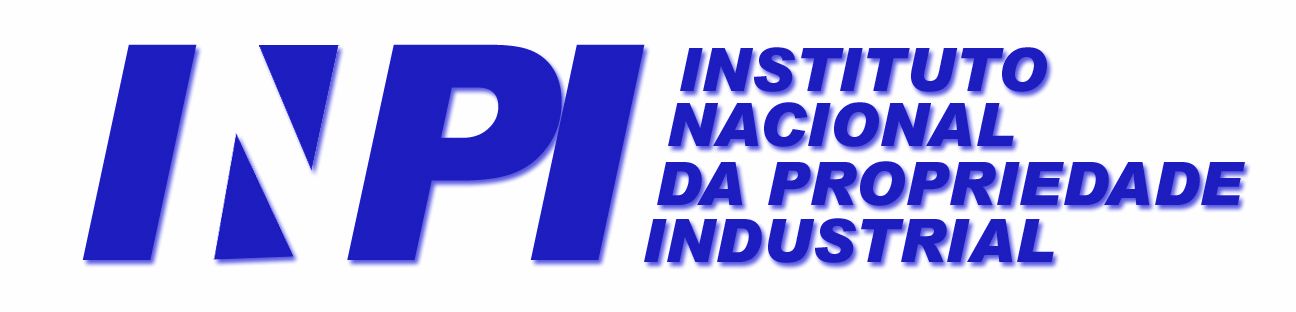 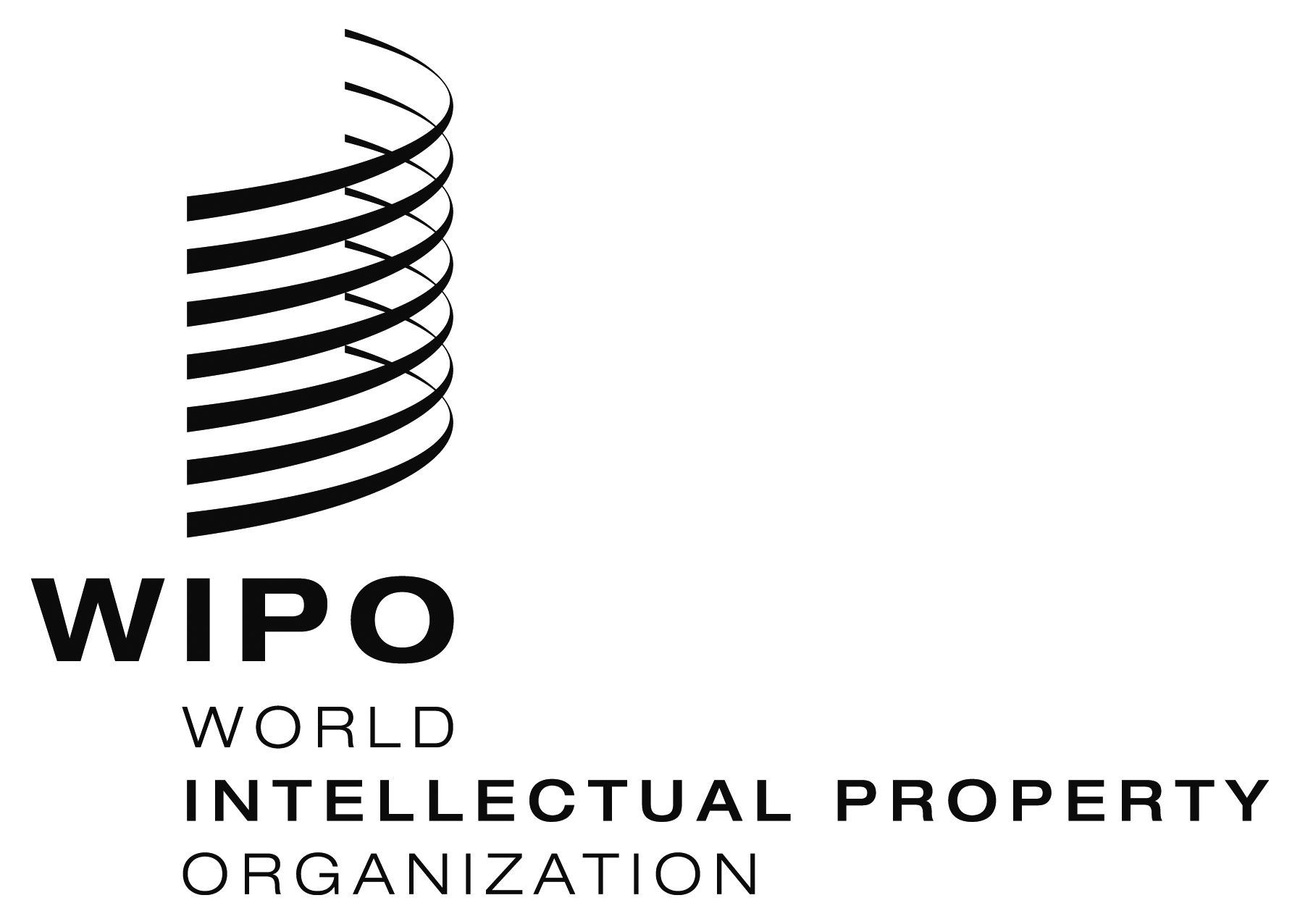 National Institute of industrial property (INPI) regional WORKSHOPregional WORKSHOPWIPO/IP/RIO/13/INF/1 PROV  WIPO/IP/RIO/13/INF/1 PROV  ORIGINAL: EnglishORIGINAL: EnglishDATE: June 26, 2013DATE: June 26, 2013